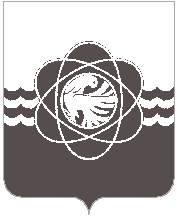 П О С Т А Н О В Л Е Н И Еот 30.05.2023 № 515Об утверждении актуализированной схемы теплоснабжения г. Десногорска Смоленской области до 2035 года на период 2024-2035 годы, утвержденной постановлением Администрации муниципального образования «город Десногорск» смоленской области от 31.07.2014 № 947 «Об утверждении схем теплоснабжения муниципального образования «город Десногорск» Смоленской области»В соответствии с Федеральным законом от 06.10.2003 №131-ФЗ «Об общих принципах организации местного самоуправления в Российской Федерации» Федеральным законом от 27.08.2012 № 190-ФЗ «О теплоснабжении», постановлением Правительства Российской федерации от 22.02.2012 № 154 «О требованиях к схемам теплоснабжения, порядку их разработки утверждения», постановлением Главы Администрации муниципального образования «город Десногорск» смоленской области от 21.04.2023 № 7 «О назначении публичных слушаний по изменению актуализированной схемы теплоснабжения г. Десногорска Смоленской области на период 2024-2035 годы», на основании протокола публичных слушаний от 18.05.2023 №1Администрация муниципального образования «город Десногорск» Смоленской области постановляетУтвердить прилагаемую актуализированную схему теплоснабжения г. Десногорска Смоленской области до 2035 года на период 2024-2035 годы, утвержденной постановлением Администрации муниципального образования «город Десногорск» смоленской области от 31.07.2014 № 947 «Об утверждении схем теплоснабжения муниципального образования «город Десногорск» Смоленской области» (ред. от 20.03.2017 №224, от 15.03.2018 №245, от 11.04.2019 №399, от 17.04.2020 №337, от 24.03.24.03.2021 №229, от 23.05.2022 № 337).Отделу информационных технологий и связи с общественностью (Е.О. Таистова) разместить настоящее постановление на официальном сайте Администрации муниципального образования «город Десногорск» Смоленской области в сети Интернет и опубликовать в газете «Десна».Контроль за исполнением настоящего постановления возложить на заместителя Главы муниципального образования – председателя Комитета по городскому хозяйству и промышленному комплексу Администрации муниципального образования «город Десногорск» Смоленской области Соловьёва А.В.Врип Главы муниципального образования«город Десногорск» Смоленской области                                      З.В. Бриллиантова